1020 Karayolları Trafik Yönetmeliğinde Değişiklik Yapılmasına Dair Yönetmelik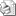 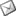 Sayı     : 2010 / 1020İLGİ   : 04.05.2010 tarih, 2010 / 981 sayılı yazımızKarayolları Trafik Yönetmeliğinin 30/c maddesinde yapılan değişiklik 01.05.2010 tarih ve 27568 sayılı Resmi Gazetede yayımlanarak yürürlüğe girdiği ilgi yazımız ile Odanıza gönderilmiştir.Bu Yönetmeliğin 30 / c maddesinde yapılan değişiklik ile ikici el satışlarda araç plakalarının değişmeyeceği kuralı getirilmişti.Konu ile ilgili olarak 07.05.2010 tarih ve 27574 sayılı Resmi gazetede yayımlanarak yürürlüğe giren yeni Yönetmelik değişikliği ile yine 30 / c maddesi değiştirilerek,“Noterler tarafından yapılan ikinci el araç satışlarda plakalarının isteğe bağlı olarak değiştirilme imkanı tanınmış olup, bu konudaki Yönetmelik değişikliği 01.05.2010 tarihinden itibaren geçerli kılınmıştır.”  Yayınlanan Yönetmelik Değişikliği yazımız ekinde gönderilmiş olup, esnafımızın bilgilendirilmesi hususunda gereğini önemle rica ederiz.Özcan KILKIŞ                                                                                       Hilmi KURTOĞLUGenel Sekreter                                                                                         Başkan Vekili—  Karayolları Trafik Yönetmeliğinde Değişiklik Yapılmasına Dair Yönetmelik